Приложение 1 к Приказу №      от «         »  октября  2020  г.ПОЛОЖЕНИЕО проведении Конкурса «Включайся» среди клиентов ПАО «ДЭК» на территории Камчатского края в интересах гарантирующего поставщика ПАО «Камчатскэнерго» 1.	ОБЩИЕ ПОЛОЖЕНИЯ И ТЕРМИНЫ 1.1.	Общие положения:1.1.1 Заказчик проведения Конкурса – ПАО «ДЭК». Конкурс проводится ПАО «ДЭК», осуществляющим функции энергосбытовой деятельности (электро, тепловая энергия и ГВС) по договору услуг №ДЭК-71-13/1447, в интересах Гарантирующего поставщика (ПАО «Камчатскэнерго») на территории деятельности филиала ПАО «ДЭК»-Камчатскэнергосбыт. Исполнитель: компания-подрядчик, функционал которого определяется договором на оказание услуг, а именно: предоставление призового фонда для награждения победителей в соответствии с п. 3.4 настоящего Положения. 1.1.2.	Конкурс проводится в целях стимулирования частных клиентов к получению информации по каналам связи с предоставлением выбора варианта доставки ЕПД (единых платежных документов) ПАО «ДЭК».1.1.3.	Конкурс проводится на территории зоны деятельности филиала ПАО «ДЭК» Камчатскэнергосбыт.1.1.4.	К участию в Конкурсе допускаются физические лица в возрасте старше 18 лет, проживающие на территориях, указанных в п.1.1.3. настоящего Положения, являющиеся гражданами РФ и одновременно клиентами ПАО «Камчатскэнерго».1.1.5.  Действие Конкурса не распространяется на работников филиалов и аппарата управления ПАО «ДЭК» и ПАО «Камчатскэнерго» и лиц, не проживающих на территориях, указанных в п.1.1.3. настоящего Положения.1.1.6.	Сроки проведения Конкурса:- подготовительные и PR-мероприятия: 1 ноября – 31 декабря 2020 г.;- определение победителей 18.01.2020- награждение –  до 18.02.2021 г.1.2. Термины и понятия. 1.2.1 Участник Конкурса -  физическое лицо, имеющее гражданство РФ и постоянно проживающее на территории РФ, являющееся клиентом ПАО «Камчатскэнерго» и выполнившее в полной мере условия участия в Конкурсе и принимающий участие в определении победителя призового фонда. 1.2.2 Региональные комиссии конкурса – должностные лица ПАО «ДЭК», утвержденные организационно распорядительным документом по филиалу, привлеченные к исполнению положений Конкурса на территории деятельности филиала.   2. Организатор КонкурсаОрганизатором	Конкурса	является	ПАО	«Дальневосточная энергетическая компания» (Организатор).Адрес места нахождения: 690091, Приморский край, г. Владивосток, ул.Тигровая,19ИНН 2723088770/КПП: 997650001Расчетный счет: 407 028 100 455 10000 227в Дальневосточном филиале ПАО «Росбанк»г. ВладивостокКорр./сч: 301 018 103 000 000 00 871БИК: 0405078713.	ПОРЯДОК И УСЛОВИЯ ПРОВЕДЕНИЯ КОНКУРСА3.1.	Сроки и условия проведения Конкурса сообщаются потенциальным участникам не позднее 10 ноября 2020 года.3.2.	Информирование потенциальных участников о сроках проведения и условиях Конкурса осуществляется на сайте ПАО «ДЭК» www.dvec.ru, посредством средств массовой информации (ТВ, Радио, интернет), путем личного уведомления отделениями / РКЦ, на совещаниях при главах администраций, а также путем размещения информации в МЖФ на досках объявлений.3.3.	Критерии оценки Конкурса:3.3.1 Оформление клиентом Анкеты (По форме Приложения №1), в которой клиент выбирает способ получения информации по каналам связи с возможностью выбора варианта доставки платежных документов на оплату коммунальных услуг, выставляемых ПАО «ДЭК» от имени ПАО «Камчатскэнерго». Анкета может быть оформлена любым из указанных способов:3.3.1.1. На сайте Общества по адресу в сети Интернет:  www.dvec.ru/kvitanciya3.3.1.2 На бумажном носителе, распечатанная самостоятельно и предоставленная в офис компании ПАО «ДЭК», или полученная в любом офисе компании.  3.3.2 Оплата дебиторской задолженности до 20 декабря 2020 года;3.3.3 Оплата текущего начисления за электроэнергию, горячее водоснабжение и тепловую энергию за ноябрь 2020г.;В рамках оценки выполнения критериев учитываются оплаты, произведенные до 20.12.2020 г. включительно, а также оформленная Анкета на бумажном носителе в период с 10.11.2020г. по 20.12.2020г.3.4. Призовой фонд конкурса.3.4.1. Призом Конкурса является: 1 место - Смартфон iPhone 11 Pro 256GB Space Grey; 2, 3 место -  Акустическая колонка беспроводная JBL 3.4.2 Организатор Розыгрыша оставляет за собой право увеличить или уменьшить количество призов, изменить номенклатуру призов на равный по техническим характеристикам аналог, о чем будет объявлено дополнительно. Приз передается Победителю в натуре и не подлежит замене на денежный эквивалент или другой приз.3.4.3 Обязательства Организатора Конкурса относительно качества призов ограничены гарантиями, предоставленными их изготовителями.3.4.4 Один Участник Конкурса может получить только один приз за весь срок проведения Конкурса.3.4.5. Призовой фонд конкурса разыгрывается среди участников, выполнивших п. 3.3.1, 3.3.2, 3.3.3Алгоритм   выбора победителей основан на случайном выборе.  При проведении розыгрыша не используются процедуры и алгоритмы, которые позволяют предопределить результаты проведения розыгрыша призов до начала проведения розыгрыша. При проведении розыгрыша не используется лотерейное оборудование.3.4.6.	По результатам Конкурса присуждается три призовых места, общая стоимость призового фонда которых определяется на момент приобретения Призов Организатором, но на сумму не более, установленной п. 3.4 Положения. 3.5.	Итоги Конкурса подводятся в срок до 18 января 2021 года и оформляются Протоколом.3.6.	Результаты Конкурса освещаются в СМИ и на официальном сайте ПАО «ДЭК».3.7. Ответственность за  определение победителей конкурса в соответствии с п.п. 3.4.5 несет региональная комиссия  филиала.4. ПОРЯДОК И СРОКИ ПОЛУЧЕНИЯ ПРИЗОВ4.1. Информирование о результатах Конкурса проводится на сайте ПАО «ДЭК» www.dvec.ru., а так же направляется почтовым письмом на адрес по лицевому счету победителя. Победители могут получить призы в отделениях филиалов ПАО «ДЭК», расположенных по адресам, указанным на сайте ПАО «ДЭК» в назначенное время.4.2. Выигрыши не подлежат возврату и обмену, в том числе на денежный эквивалент.4.3. Призы передаются непосредственно владельцам лицевых счетов, отобранных в качестве победителей. Передача приза оформляется актом приема-передачи и подписывается представителем ПАО «ДЭК» и владельцем лицевого счета.4.4. Приз выдается непосредственно победителю Конкурса (владельцу лицевого счета) при предъявлении документа, удостоверяющего его личность, свидетельства о присвоении ИНН, а также документов, подтверждающих его право собственности (найма) на указанное жилое помещение. Победителю, отказавшемуся предъявить необходимые документы, выдача приза не осуществляется.4.5. Конечный срок выдачи призов – 30.01.20214.6 Призовой фонд Конкурса передается комиссией ПАО «ДЭК» в адрес региональной комиссии филиала с оформлением ведомости выдачи подарков победителям конкурса в соответствии с Приложением №4 в срок до 20.01.2021. 4.7. Призы передаются победителям в натуральном виде с оформлением Ведомости выдачи подарков победителям конкурса в соответствии с Приложением №4 в срок до 18.02.2021.  5. ОПИСАНИЕ СПОСОБА ЗАКЛЮЧЕНИЯ ДОГОВОРА МЕЖДУ ОРГАНИЗАТОРОМ РОЗЫГРЫША И ЕЕ УЧАСТНИКОМ5.1. Заключение договора на участие в Конкурсе обусловлено совершением ее Участником определенных действий, предусмотренными условиями Конкурса.5.2. Выражением желания принять участие в Конкурсе признается осуществление действий Участником по оформлению Анкеты, погашение до 20 декабря 2020 года дебиторской задолженности по электроэнергии, тепловой энергии и горячему водоснабжению, оплата текущего начисления за электроэнергию, горячее водоснабжение и тепловую энергию за ноябрь 2020г.5.3. Указанные действия считаются заключением между сторонами договора и автоматическим принятием всех условий, перечисленных в данных Правилах.5.4. Договор между Организатором Конкурса и ее участником является безвозмездным.5. ПРАВА И ОБЯЗАННОСТИ УЧАСТНИКОВ КОНКУРСА.5.1. Участник Конкурса вправе требовать от Организатора получения информации о Конкурсе в соответствии с условиями.5.2. Победитель вправе требовать от Организатора передачи (предоставления) выигрыша в соответствии с условиями Конкурса.5.3. Победитель Конкурса вправе обратиться в суд в случае задержки передачи (предоставления) выигрыша либо не передачи (не предоставления) выигрыша ее Организатором.5.4. Организатор Конкурса не вправе предоставлять контактную информацию об участниках Конкурса третьим лицам, за исключением случаев, предусмотренных законодательством Российской Федерации.5.5. С момента получения приза, Победитель несет ответственность за уплату всех налогов и иных существующих обязательных платежей, установленных действующим законодательством Российской Федерации, а именно НДФЛ по ставке 35% на основании п. 2 статьи 224 Налогового Кодекса РФ в отношении дохода, связанного с получением приза, т. к. стоимость приза превышает 4 000 (четыре тысячи) рублей (п. 28 статья 217 Налогового Кодекса РФ).                                                                  АНКЕТАо получении информации по каналам  связи 
ФИО __________________________________________________________________
Выдан ________________________________________________________________(орган, выдавший паспорт и дата выдачи)Дата рождения:________________________________________________________

Адрес: ________________________________________________________________

______________________________________________________________________Адрес эл. почты: _______________________________________________________Я подтверждаю, что сведения в настоящей анкете являются верными и точными на дату заполнения. Даю согласие на использование данных для информирования о состоянии моего лицевого счета, об изменении законодательства в сфере предоставления коммунальных услуг направления платежных документов, предупреждений (уведомлений), информационных сообщений.Настоящее согласие действует до его отзыва мной. Отзыв согласия на обработку персональных данных должен быть направлен в письменной форме. Дата ___________      Подпись____________     ФИО ________________________Наименование филиала1 место  (шт.)2 место (шт.)3 место (шт.)Эквивалент Призового фонда,тыс. руб. (без НДС)Камчатскэнергосбыт111Не более 120 Я даю согласие на получение платежных документов на оплату коммунальных услуг в электронном виде и отказываюсь  от получения на бумажном носителе 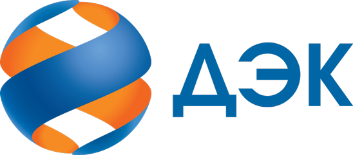 Я не  даю согласие на получение платежных документов  на оплату коммунальных услуг в электронном виде и не отказываюсь  от получения на бумажном носителеПаспорт Номер    Код подразделения-Л/СНомер +7телефона+7Заполняется ответственным сотрудником ПАО «ДЭК»:Личность лица, указанного выше, мной проверена. Подпись поставлена в моем присутствии.(подпись)                                      (ФИО сотрудника, должность)